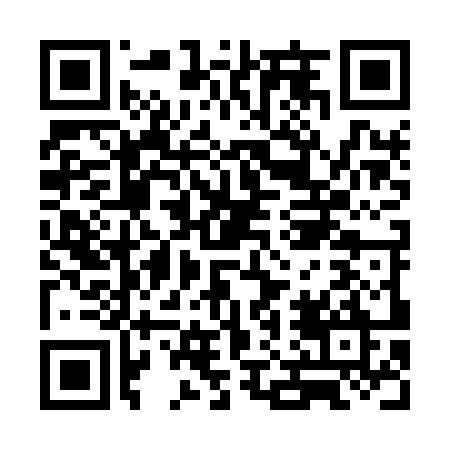 Ramadan times for Wolumla, AustraliaMon 11 Mar 2024 - Wed 10 Apr 2024High Latitude Method: NonePrayer Calculation Method: Muslim World LeagueAsar Calculation Method: ShafiPrayer times provided by https://www.salahtimes.comDateDayFajrSuhurSunriseDhuhrAsrIftarMaghribIsha11Mon5:285:286:561:114:437:257:258:4812Tue5:295:296:571:114:427:247:248:4613Wed5:305:306:571:104:417:227:228:4514Thu5:315:316:581:104:417:217:218:4315Fri5:325:326:591:104:407:197:198:4216Sat5:335:337:001:094:397:187:188:4017Sun5:345:347:011:094:387:177:178:3818Mon5:355:357:021:094:377:157:158:3719Tue5:365:367:031:094:367:147:148:3520Wed5:375:377:041:084:357:127:128:3421Thu5:385:387:051:084:347:117:118:3222Fri5:395:397:061:084:337:097:098:3023Sat5:405:407:061:074:327:087:088:2924Sun5:415:417:071:074:317:067:068:2725Mon5:425:427:081:074:307:057:058:2626Tue5:435:437:091:064:297:037:038:2427Wed5:445:447:101:064:287:027:028:2328Thu5:455:457:111:064:277:007:008:2129Fri5:465:467:121:064:266:596:598:2030Sat5:465:467:131:054:256:576:578:1831Sun5:475:477:131:054:246:566:568:171Mon5:485:487:141:054:236:546:548:152Tue5:495:497:151:044:226:536:538:143Wed5:505:507:161:044:216:516:518:124Thu5:515:517:171:044:206:506:508:115Fri5:525:527:181:034:196:496:498:106Sat5:535:537:191:034:186:476:478:087Sun4:534:536:1912:033:175:465:467:078Mon4:544:546:2012:033:155:445:447:059Tue4:554:556:2112:023:145:435:437:0410Wed4:564:566:2212:023:135:425:427:03